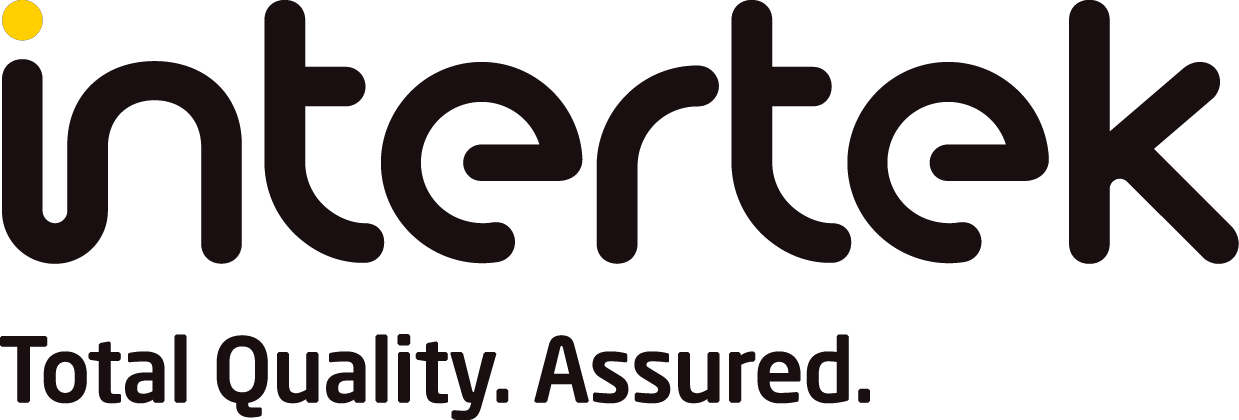 ISSUED: 24.04.17 REQUEST FOR PRODUCT CERTIFICATE/ REGISTRATION/LICENCE FORM* *Request for Technical Evaluation ReportIMPORTANT: The quality and completeness of the documentation submitted by the Applicant directly influences the time and cost of processing the Registration/Licence request. Incomplete applications will not be processedSERVICE LEVEL AGREEMENT (SLA) REFERENCE (if available) 	DATE REGISTRATION/LICENCE REQUEST FOR (country name) PURPOSE OF APPLICATION 	NEW 	RENEWAL 	REVISION APPLICANT DETAILS APPLICANT TYPE       Authorised Dealer 	      Authorised Distributor       Third-party Logistics 	      Manufacturer       Trader 	      Others (please specify) REQUEST FOR 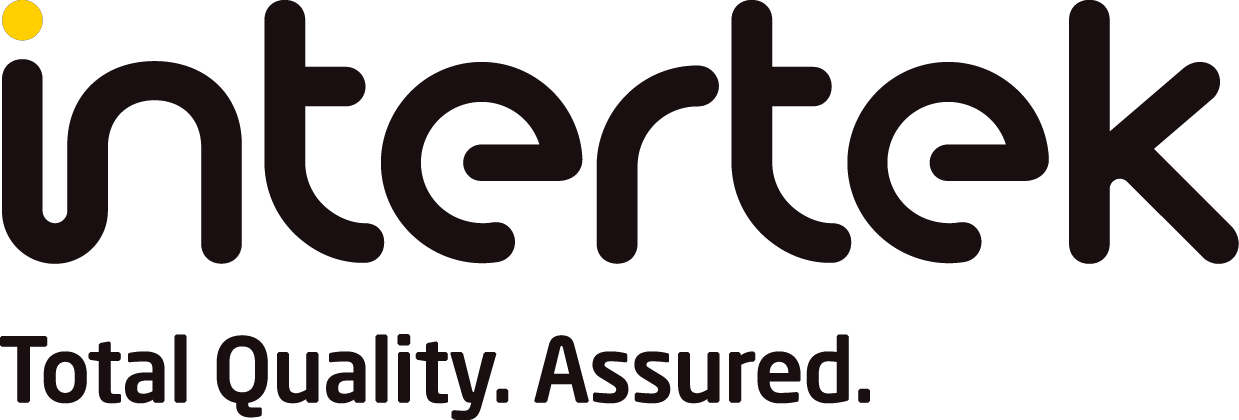 PRODUCT CERTIFICATE/ REGISTRATION/LICENCE FORM* REGISTRANT/LICENCEE DETAILS (please provide details if you have any existing valid Registration/Licence for any of your products PAYMENT DETAILS (partly responsible for paying the certification service applied for, if different from the Applicant) DECLARATION DOCUMENTS ATTACHED TO THIS APPLICATION       Factory Audit Report 	      QMS Certificates (e.g. ISO 9001, ISO/TS 16949)       Suppliers Declaration of Conformity (SDoC) 	      Product Data Sheet/Technical Data Sheet       Product Identity Declaration 	      ISO/IEC 17025 Accreditation Certificate       Verified Manufacturers Testing Certificate 	      Photographs of Products       Others (please specify) Thank you for taking the time to fill out this form. We appreciate your business. Please visit our website www.intertek.com/government to learn about the shipment certification services for other countries. NOTE: Please complete the below required details if this information has NOT been made available in the submitted invoice/shipment documents or has NOT been provided separately in editable electronic format (e.g. Word, Excel, rich text format document). Should you require additional space, please attach EXTRA SHEETS using the same template as below.  PRODUCT DETAILS - GENERAL Additional Information provided on separate sheets: 	      YES (No. of additional sheets) 	      No In general, the Applicant acknowledges  that all imported goods which are subject to specific programme requirements  may be randomly selected for inspection and testing for safety, quality and trade compliance purposes at the customs territory of the importing country. Intertek performs the evaluation of conformity based on a random sampling of their products and on testing of limited parameters through risk assessment approach. The applicant agrees to take responsibility  and acknowledges  that they are aware of the customs legislative and regulatory requirements  governing the import of their products and commit to comply with those requirements.NOTE: Please complete the below required details if this information has NOT been made available in the submitted invoice/shipment documents or has NOT been provided separately in editable electronic format (e.g. Word, Excel, rich text format document). Should you require additional space, please attach EXTRA SHEETS using the same template as below.  PRODUCT DETAILS – AUTOMOTIVE VEHICLES Additional Information provided on separate sheets: 	      YES (No. of additional sheets) 	      No In general, the Applicant acknowledges  that all imported goods which are subject to specific programme requirements  may be randomly selected for inspection and testing for safety, quality and trade compliance purposes at the customs territory of the importing country. Intertek performs the evaluation of conformity based on a random sampling of their products and on testing of limited parameters through risk assessment approach. The applicant agrees to take responsibility  and acknowledges  that they are aware of the customs legislative and regulatory requirements  governing the import of their products and commit to comply with those requirements.       Registration       Licence       Product Certificate 1 (PC-1 Nigeria)       Product Certificate 2 (PC-2 Nigeria)       Product Certificate 3(PC-3 Nigeria)       Technical Evaluation Report (TER Kuwait)       Other (Please specify) Contact person Contact person Company name Company address Email address Telephone No. Registration No. Licence No. TER No. PC-1 No. PC-2 No. PC-3 No. Other (please specify) Contact person Contact person Company name Company address Email address Telephone No. Payment type 	      Cash 	      Credit Addresses where invoice are to be sent Intertek Credit Reference No. Addresses where invoice are to be sent Invoice Currency to be used Addresses where invoice are to be sent Please tick here 	       To confirm that the above details are correct To confirm our agreement with the Intertek’s Terms and Conditions (Global) and Shipment Certification Service which are available at www.intertek.com/terms. Please tick here 	       To confirm that the above details are correct To confirm our agreement with the Intertek’s Terms and Conditions (Global) and Shipment Certification Service which are available at www.intertek.com/terms. Please tick here 	       To confirm that the above details are correct To confirm our agreement with the Intertek’s Terms and Conditions (Global) and Shipment Certification Service which are available at www.intertek.com/terms. Name Position Signature SN PRODUCT DESCRIPTION MODEL/TYPE/BATCH NO. HS CODE BRAND COUNTRY OF ORIGIN MANUFACTURERS NAME AND ADDRESS STANDARD REFERENCE 01 02 03 04 05 06 07 08 SN BRAND OF VEHICLE VEHICLE TYPE (E.G. PASSENGER CAR) VEHICLE MODEL (E.G. 1.8 GLI) MODEL YEAR AGE (FOR USED VEHICLES ONLY) COUNTRY OF ORIGIN VIN NUMBER REGISTRATION/LICENCE (SoR/TER/PC, IF AVAILABLE) 01 02 03 04 05 06 07 08 